Этот отчёт взят  с сайта http://access.avorut.ruСкачать готовую базу данных access «Учёт МСНиО 2007» Пароль для базы данных «Учёт МСНиО 2007»Другие готовые базы данных accessБаза данных Access “Учёт МСНиО 2007” (морские средства навигации и океанографии) может быть использована для диплома или курсовой работы. Создана в Access 2007.Главная форма базы данных: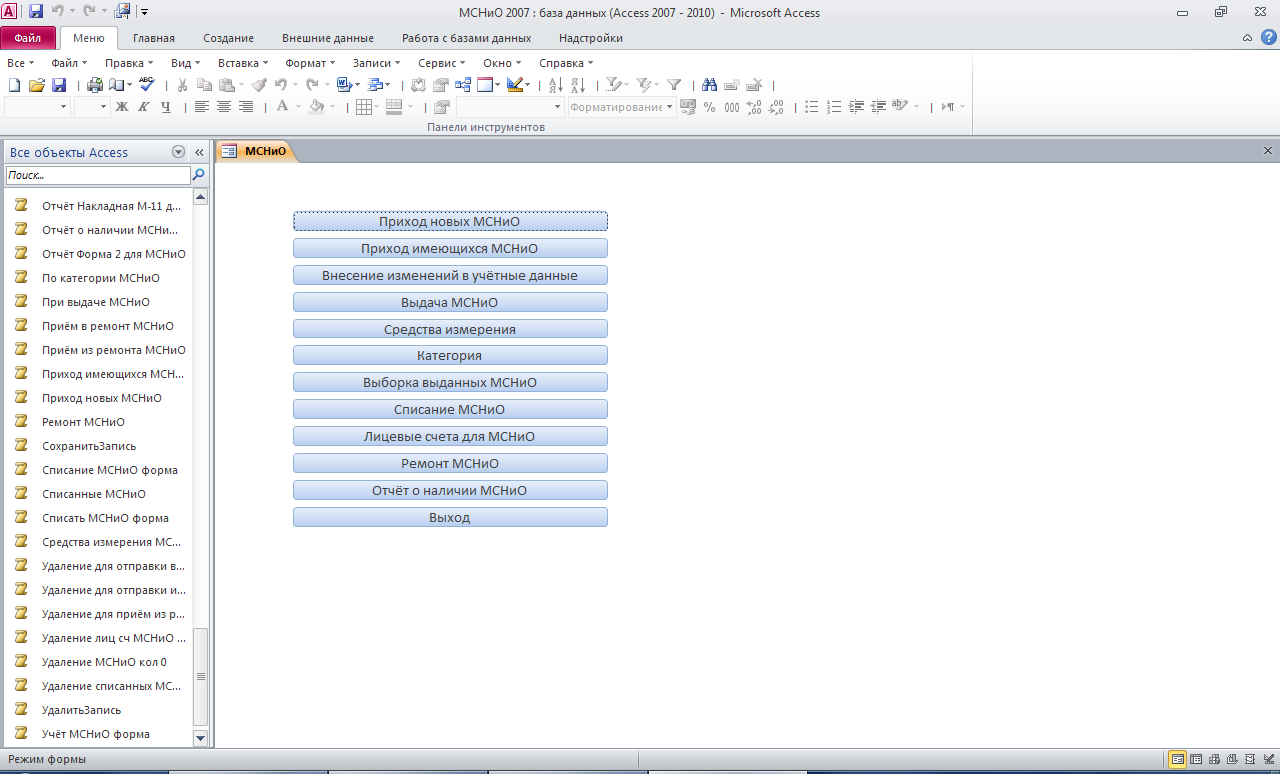 Форма прихода новых МСНиО: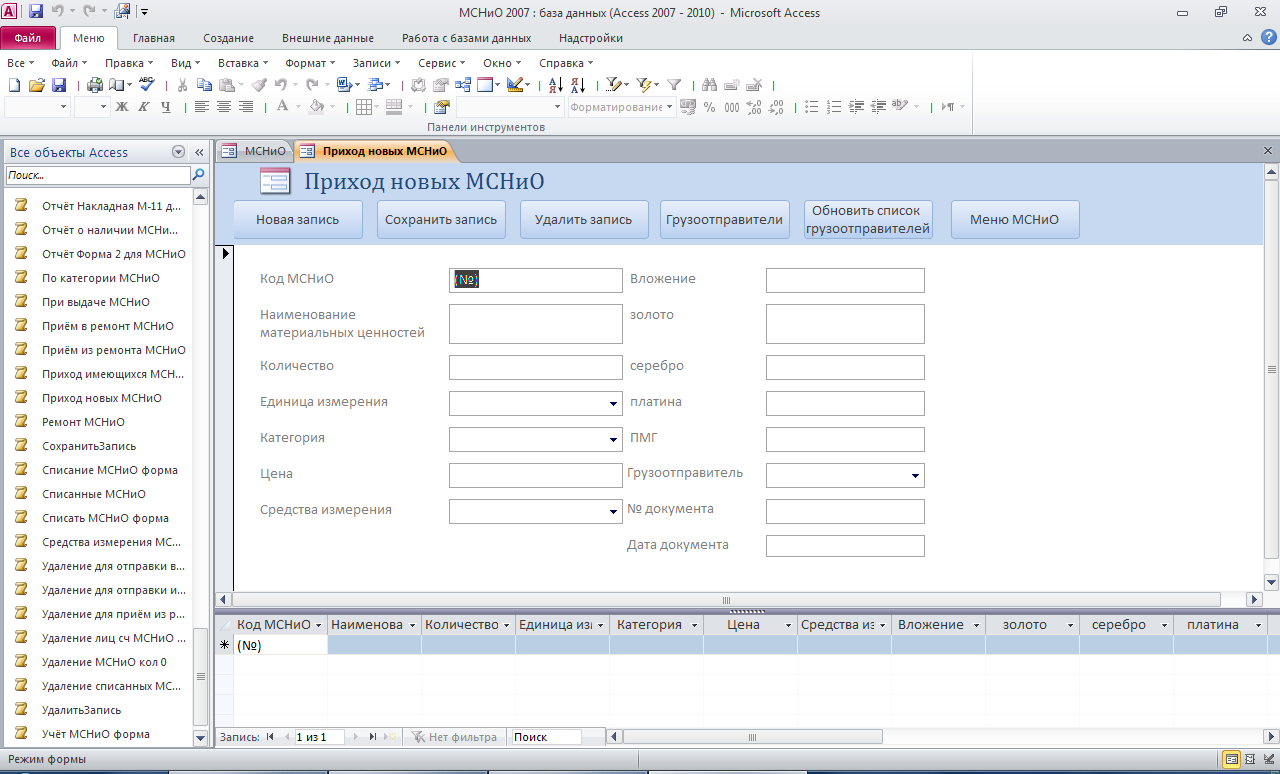 Форма прихода имеющихся МСНиО: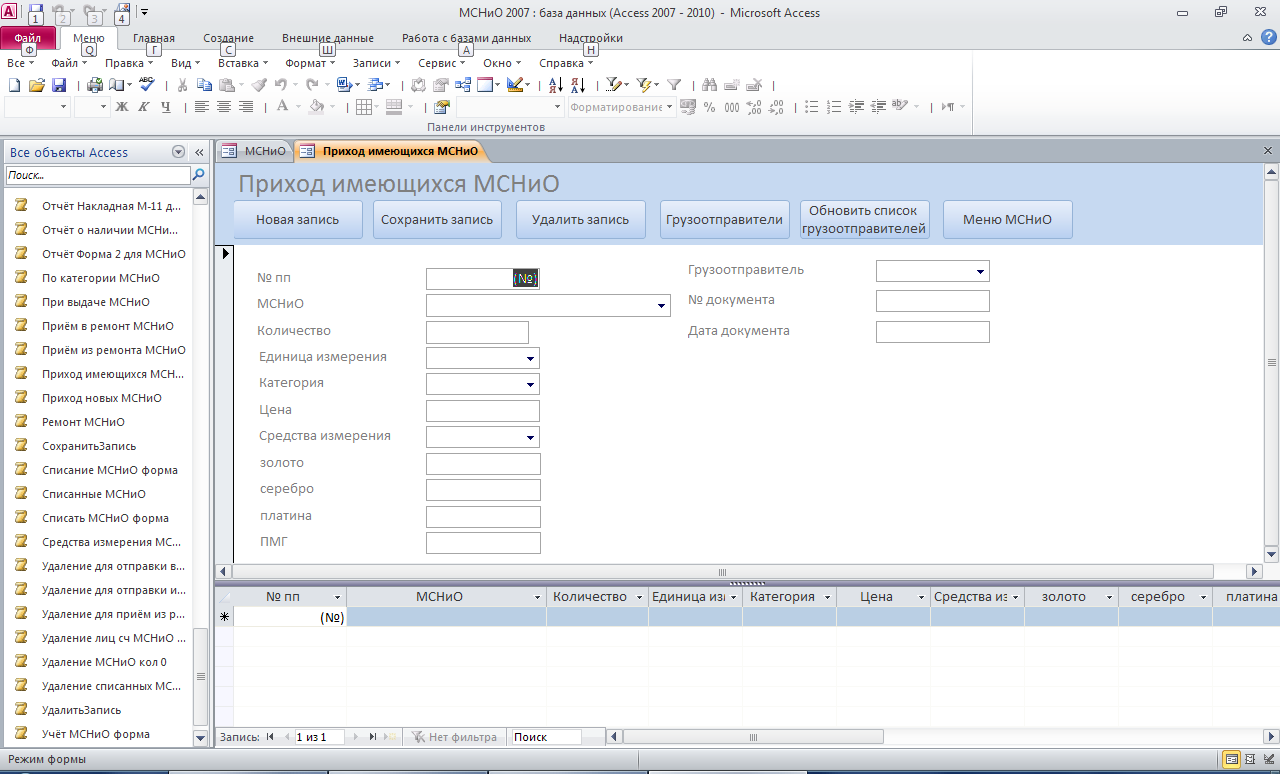 Форма учёта МСНиО: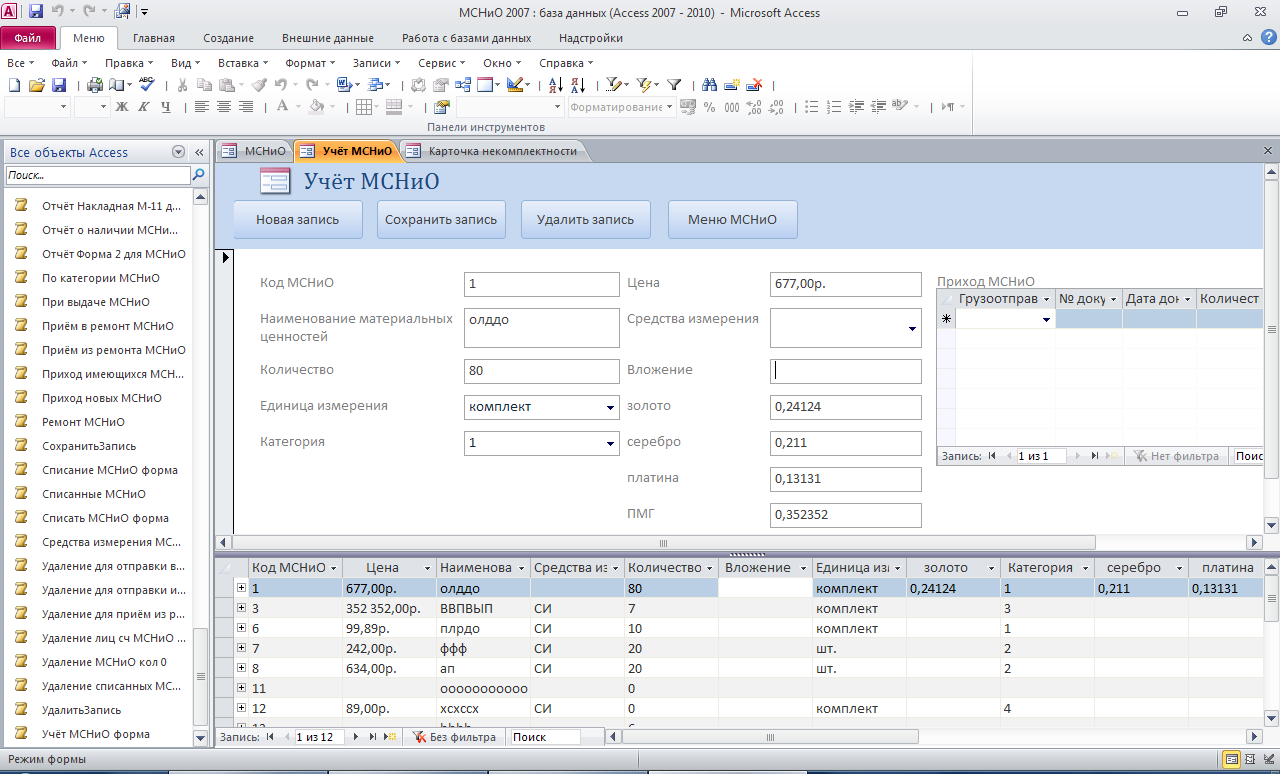 При нажатии на Вложение для комплектов открывается Карточка некомплектности: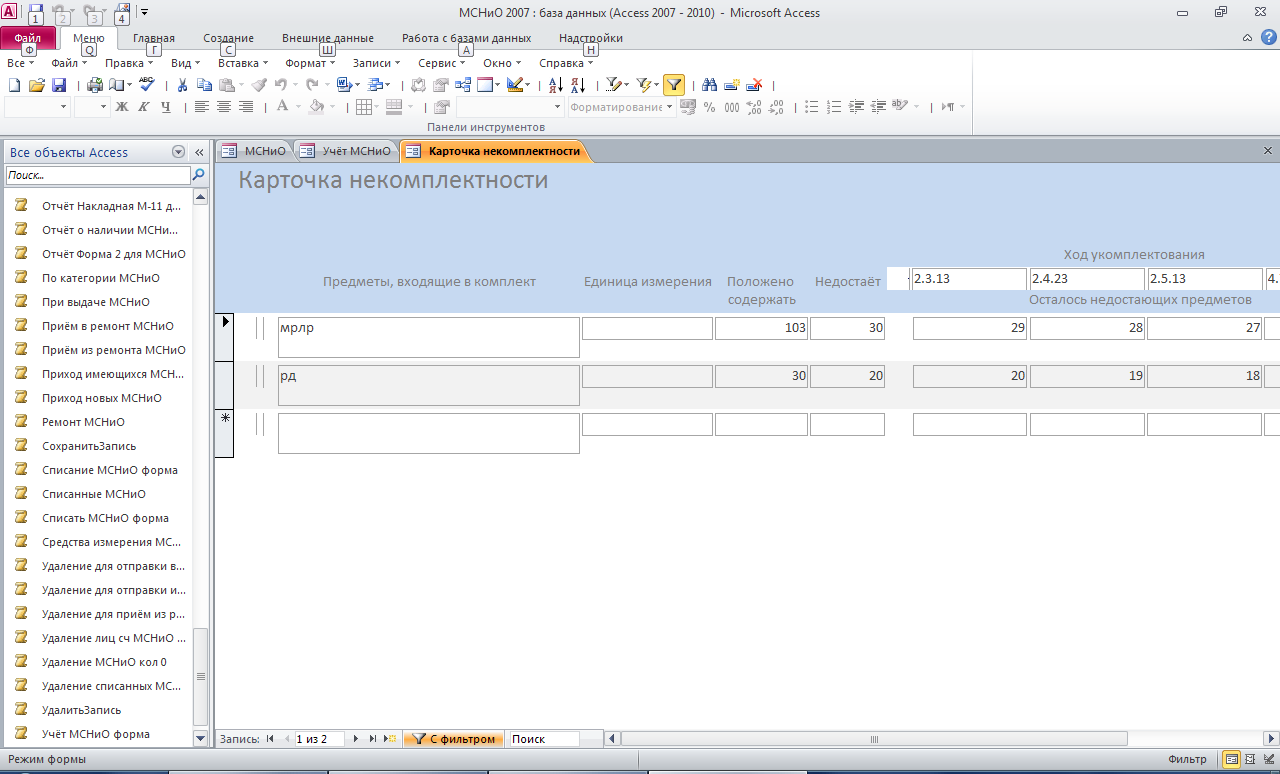 Меню Выдача МСНиО: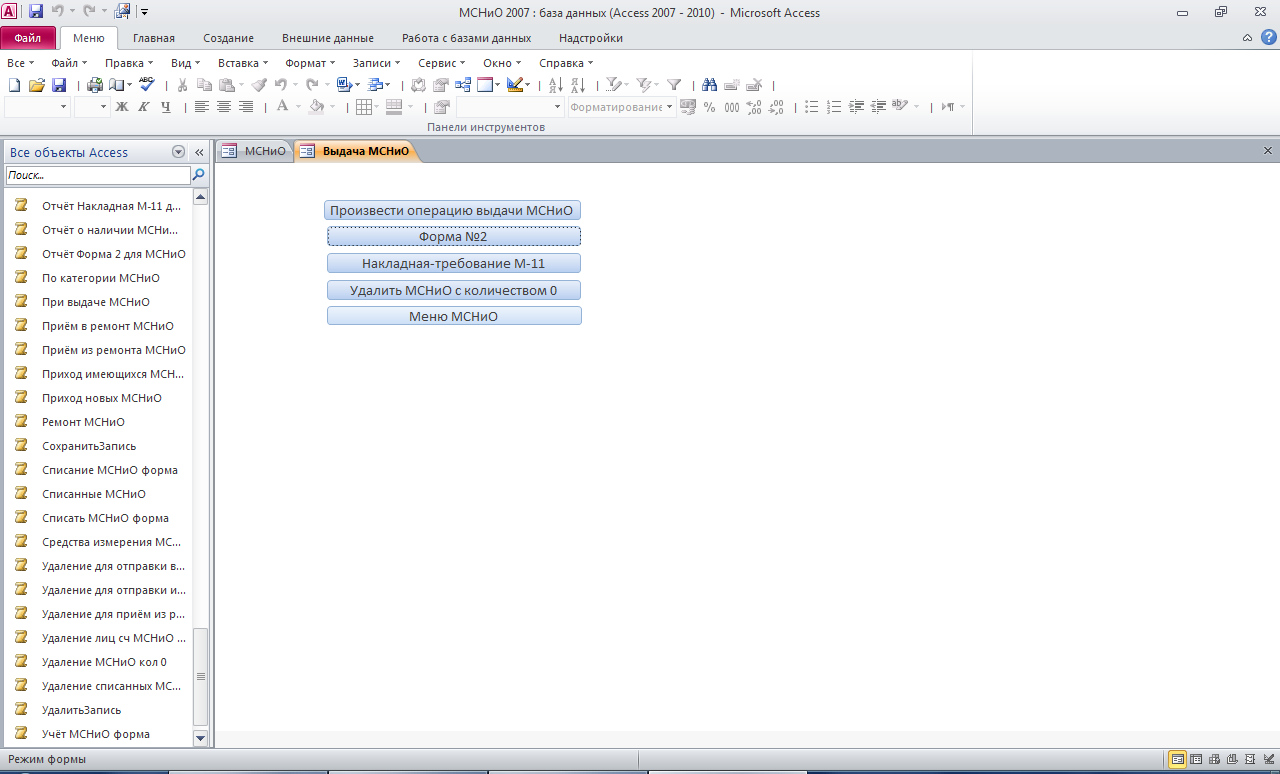 Форма учёта операций выдачи МСНиО: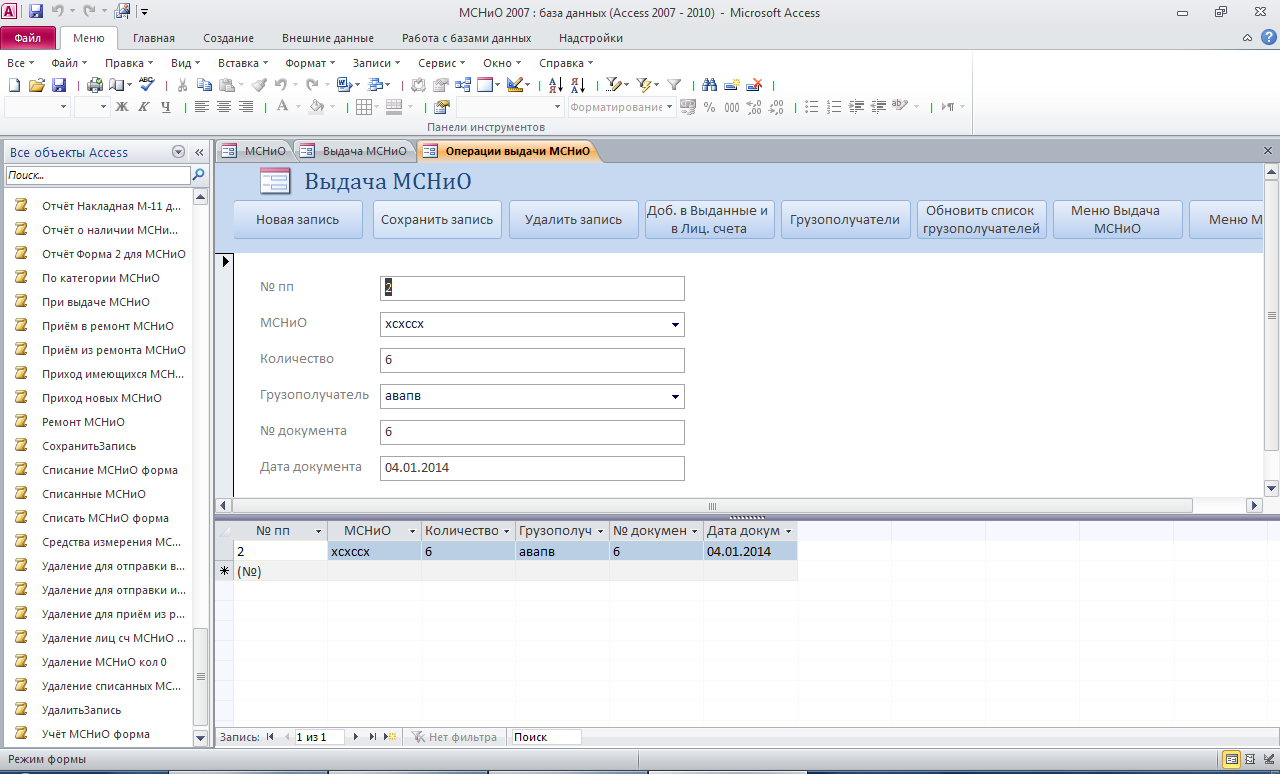 Заполнение Формы 2 для МСНиО: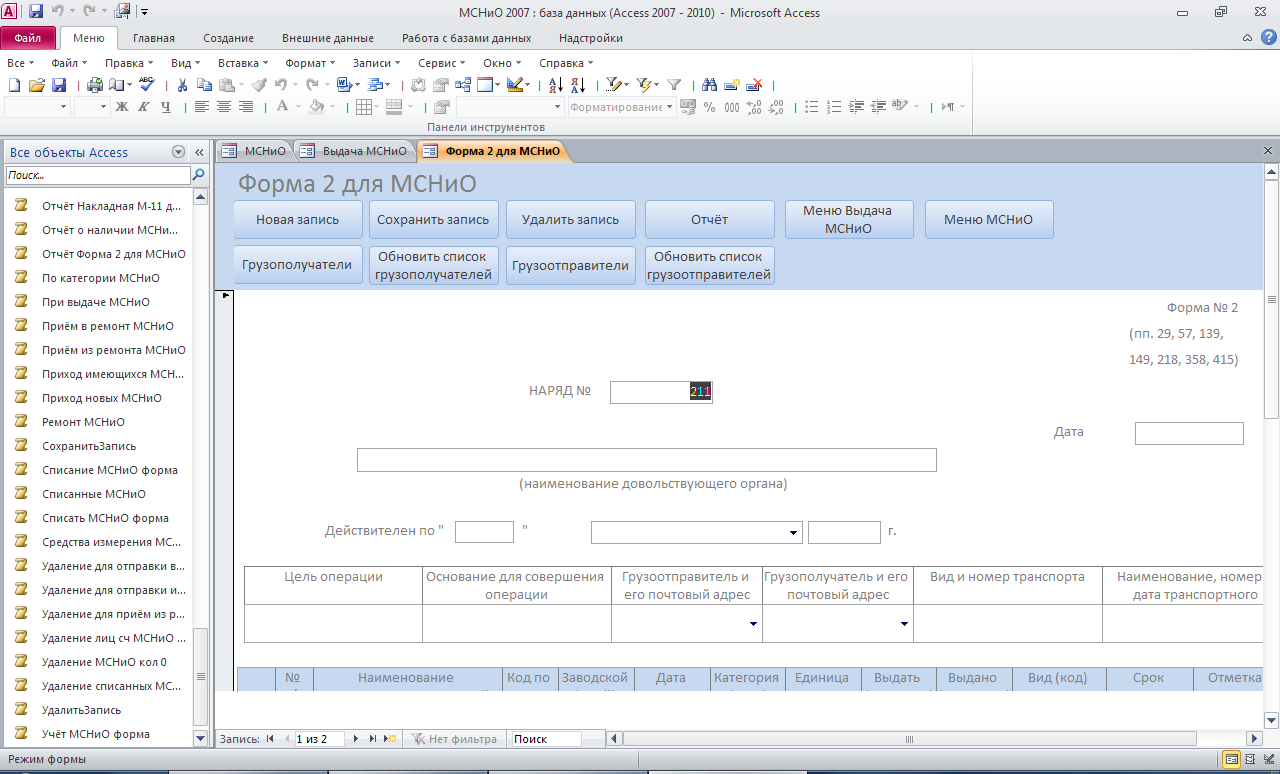 Продолжение Формы 2: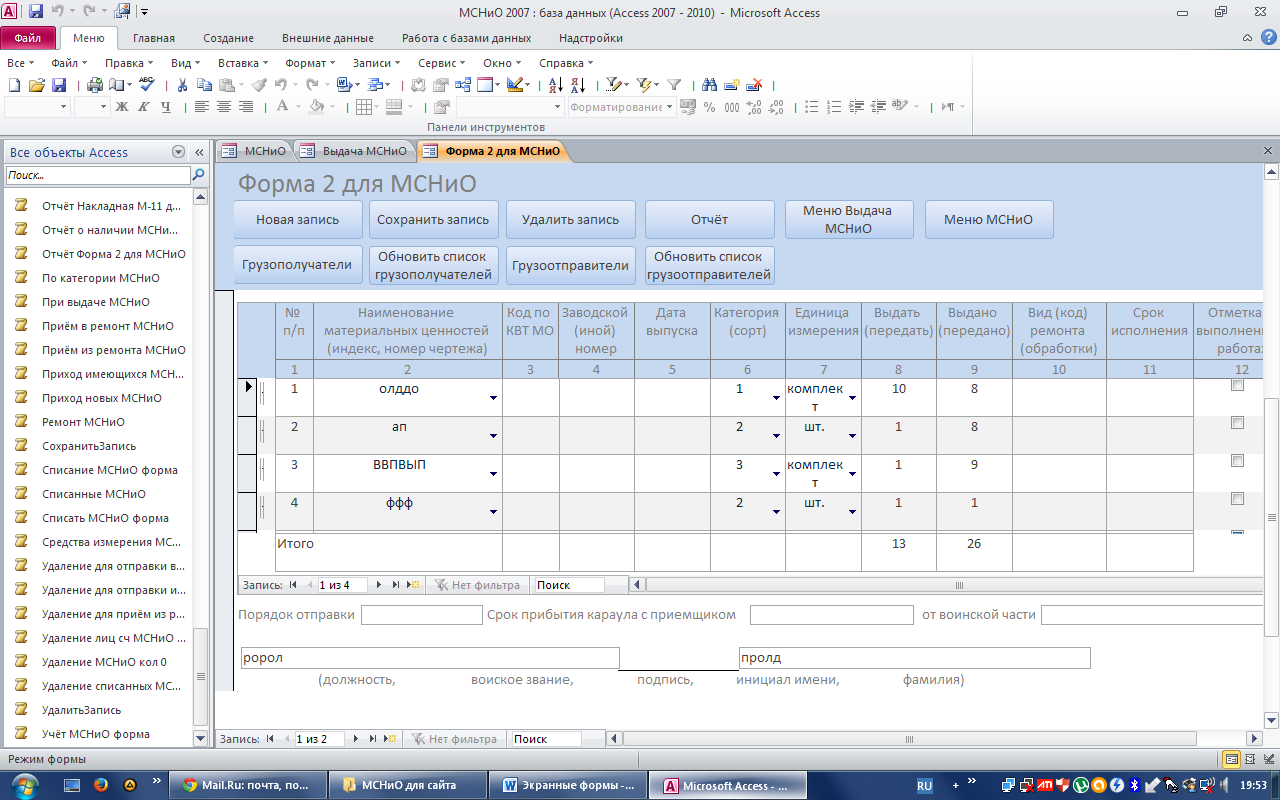 Отчёт по Форме 2: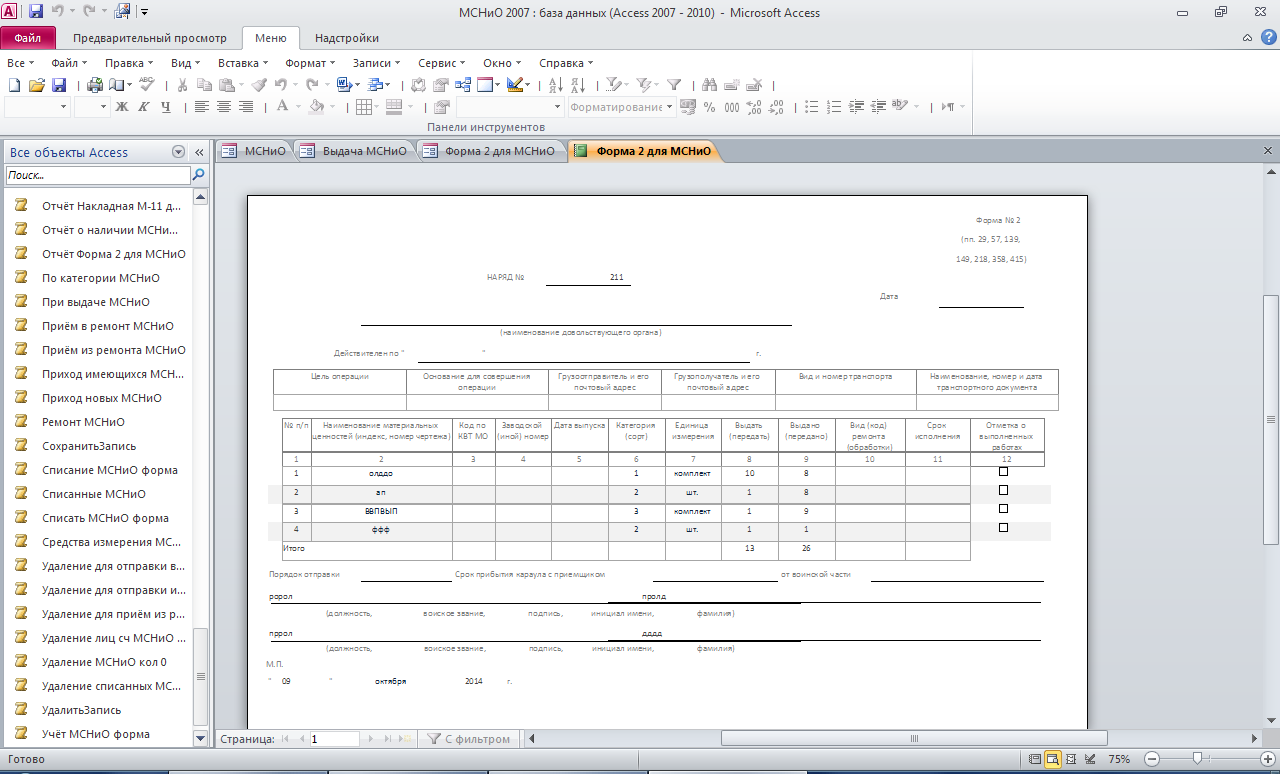 Заполнение Накладной-требования М-11 для МСНиО: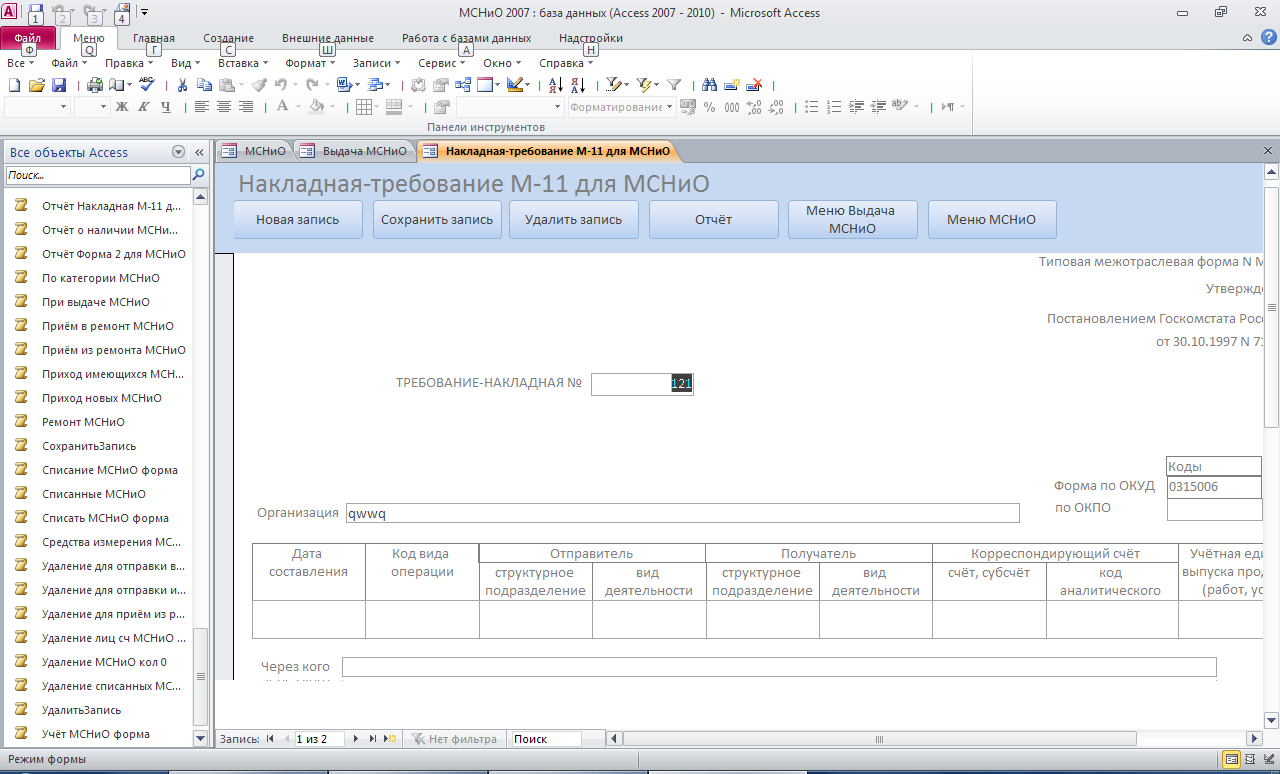 Проделжение: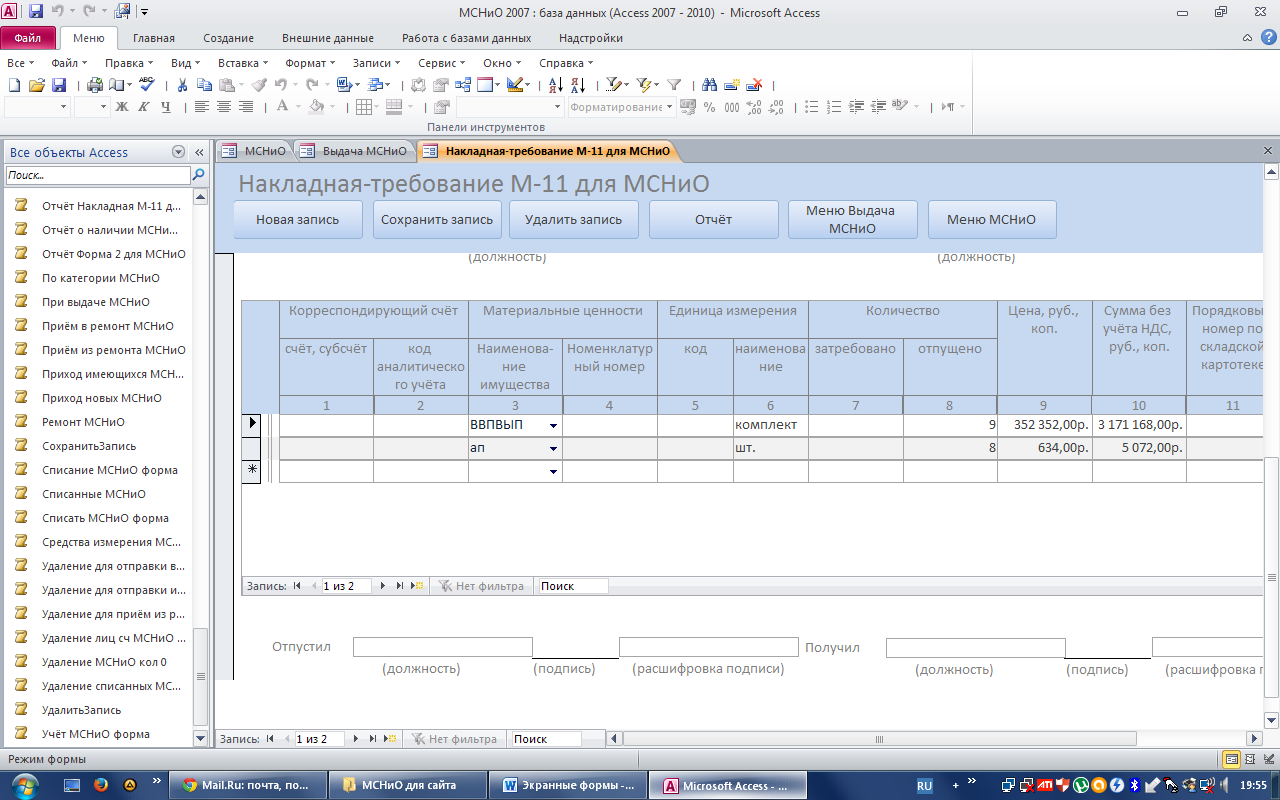 Отчёт по накладной: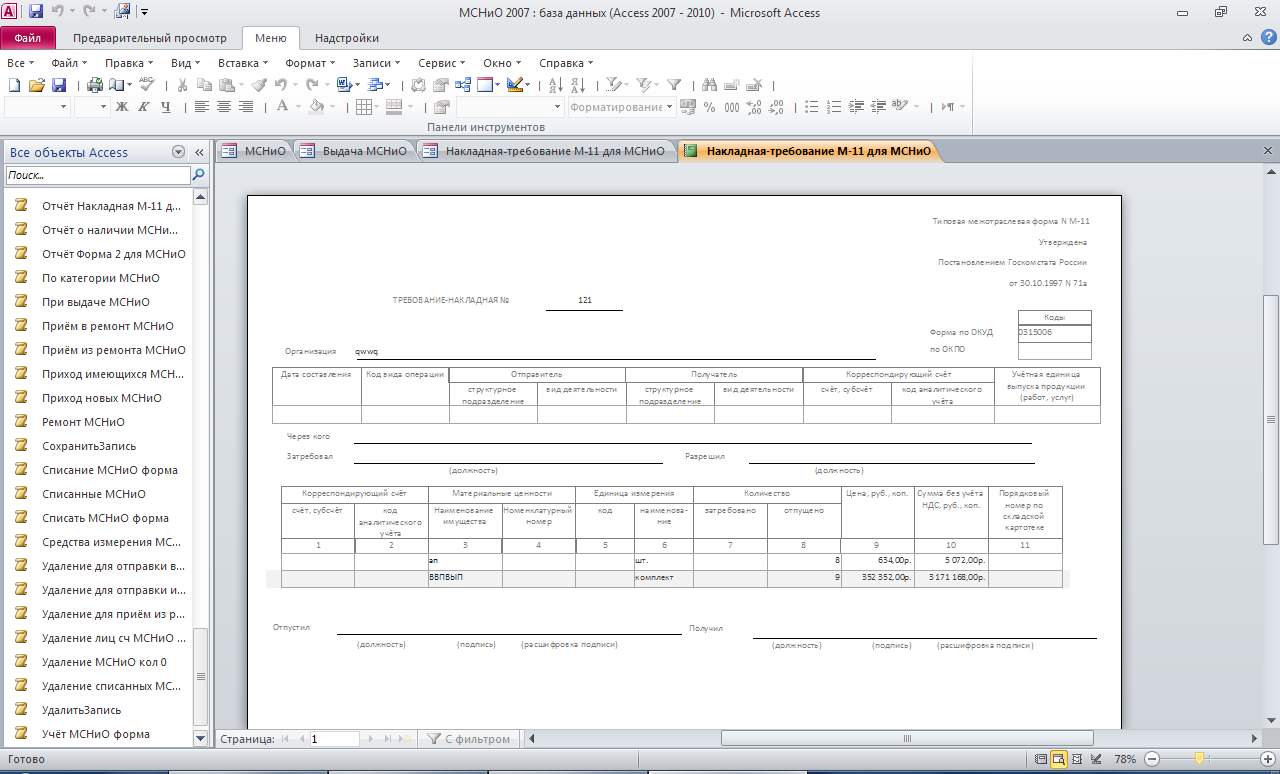 Средства измерения (СИ):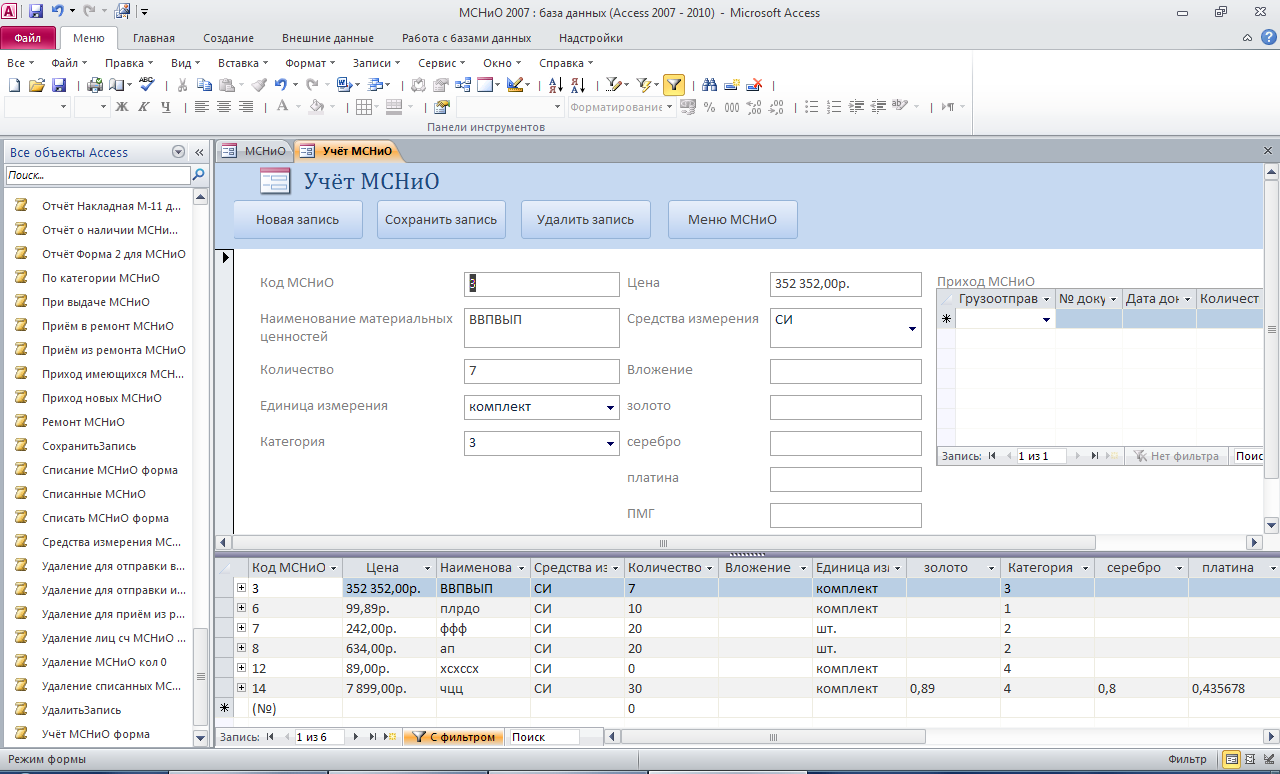 Форма для выбора категории и последующей фильтрации: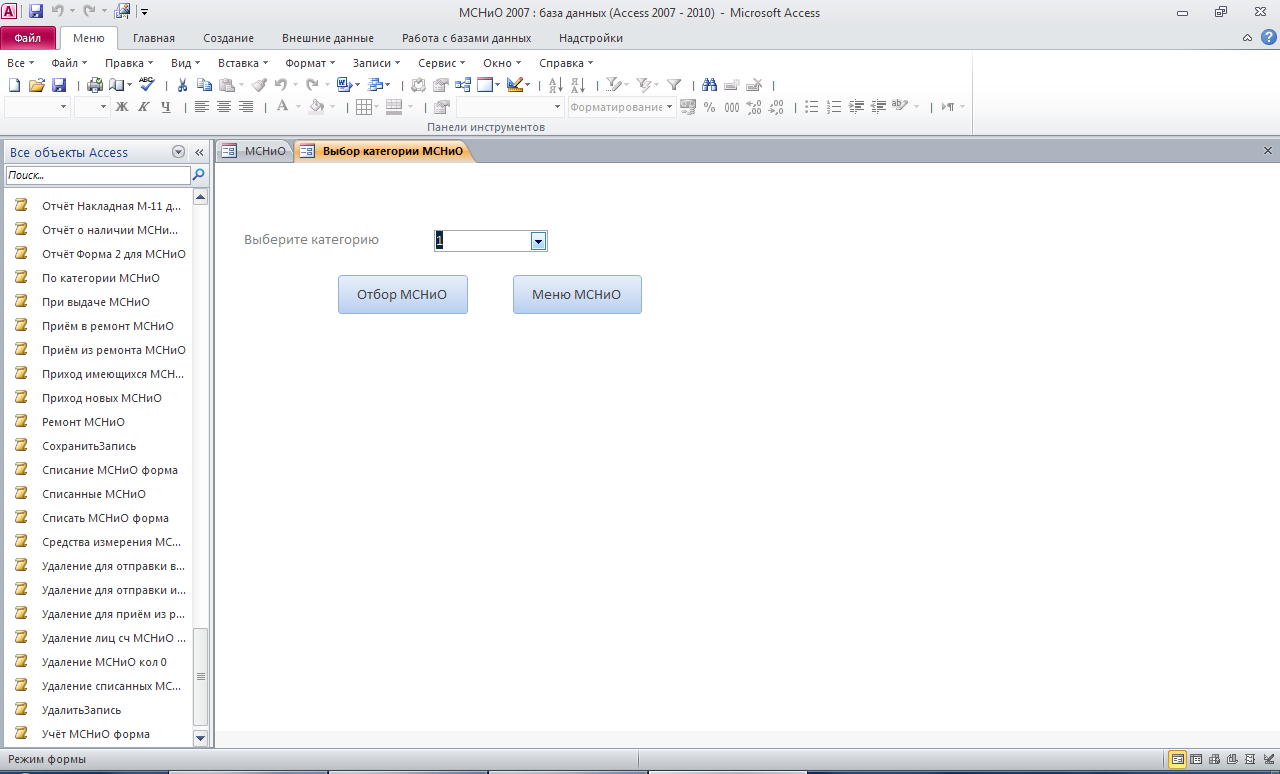 Результаты фильтрации по выбранной категории: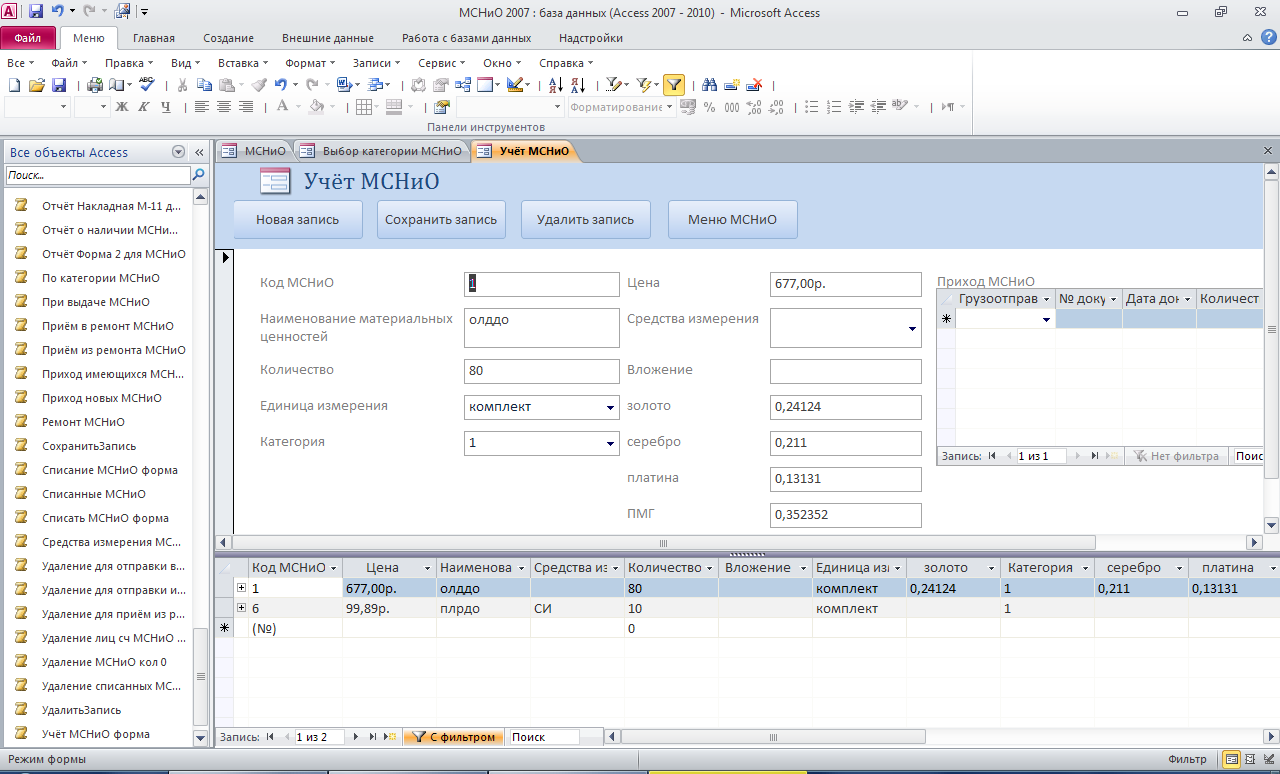 Выданные МСНиО: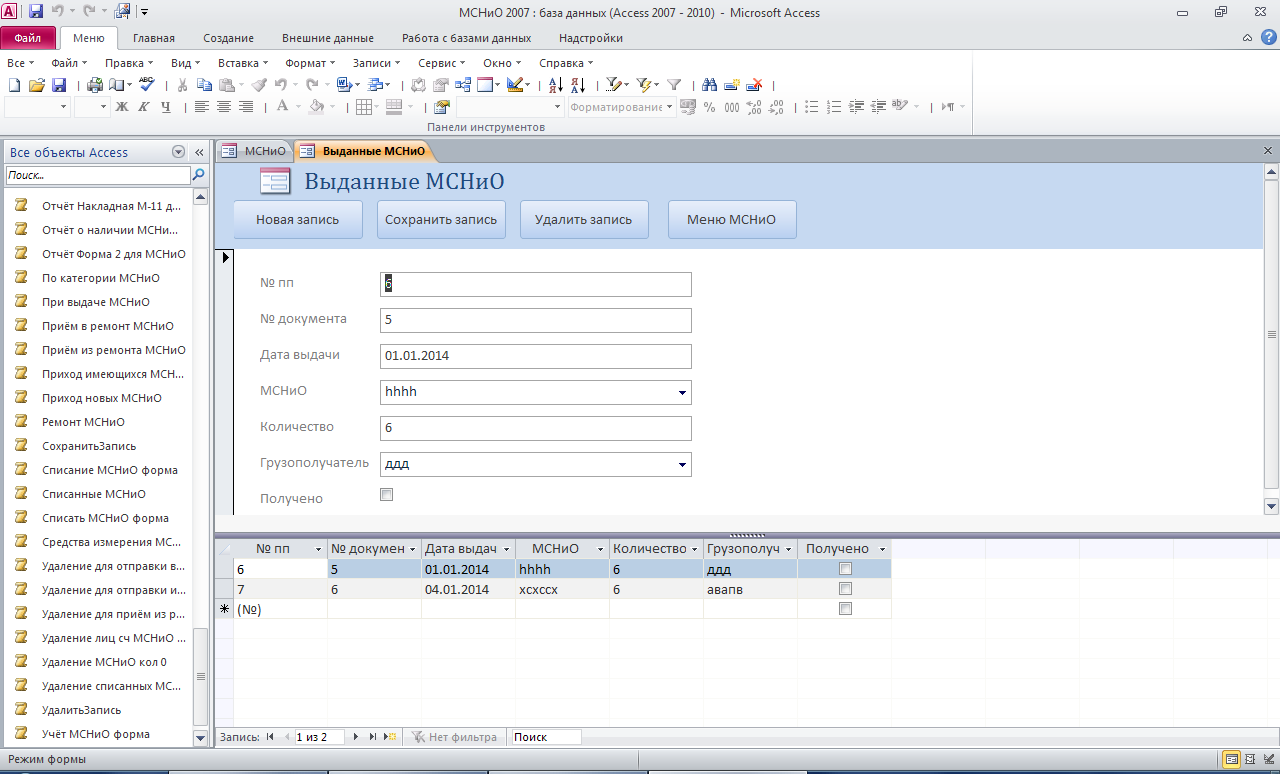 Меню Списание МСНиО: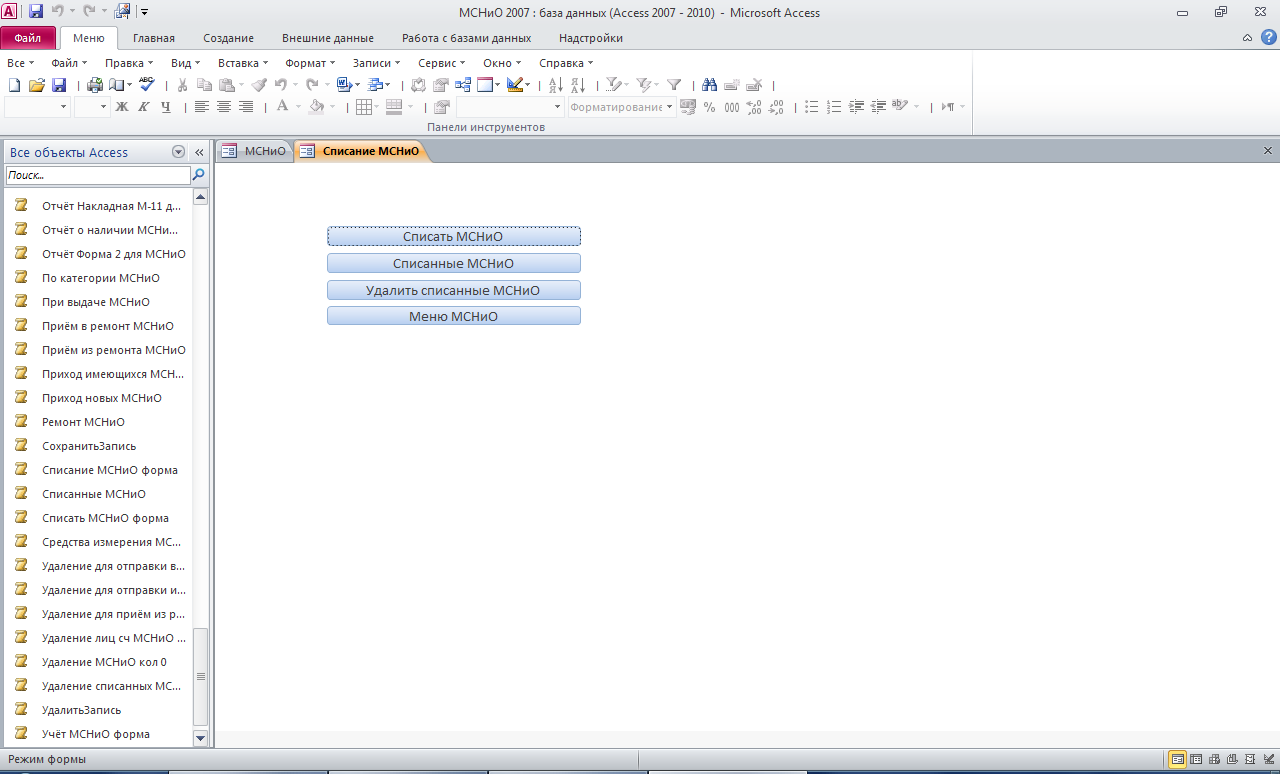 Форма для списания МСНиО: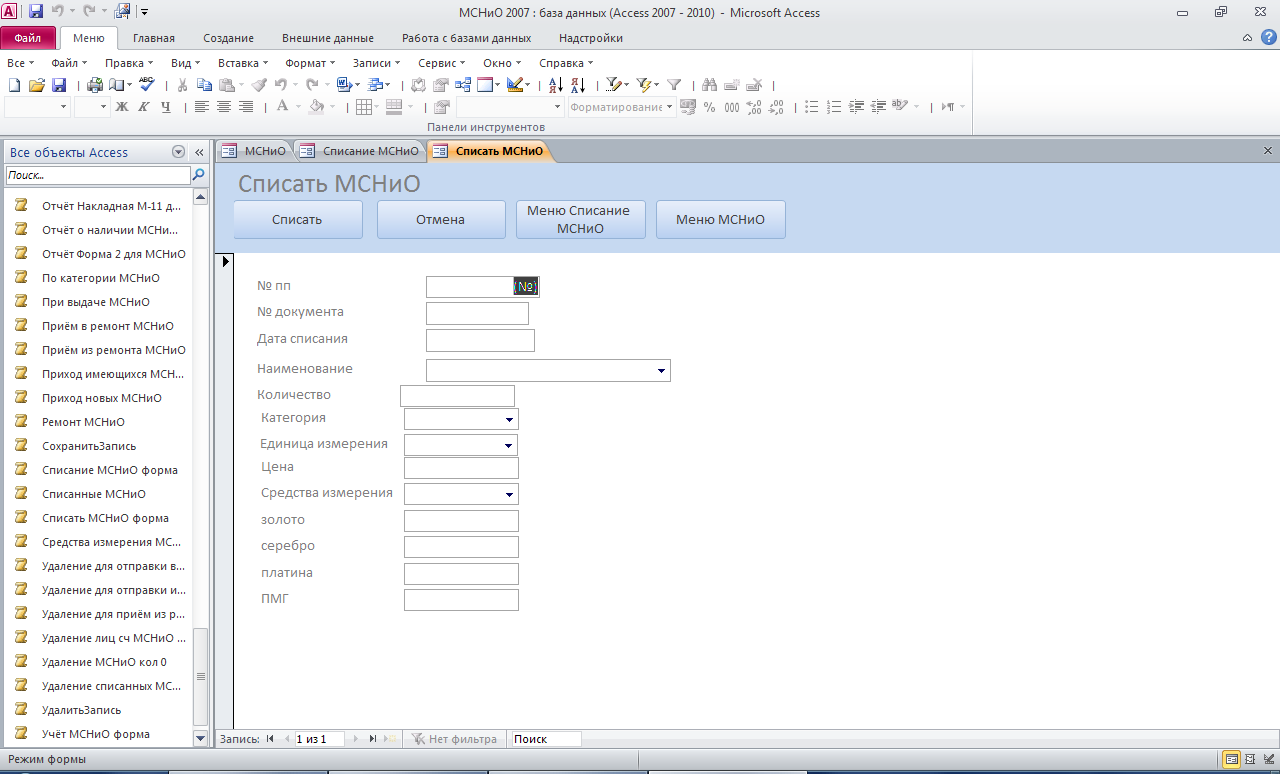 Форма Списанные МСНиО: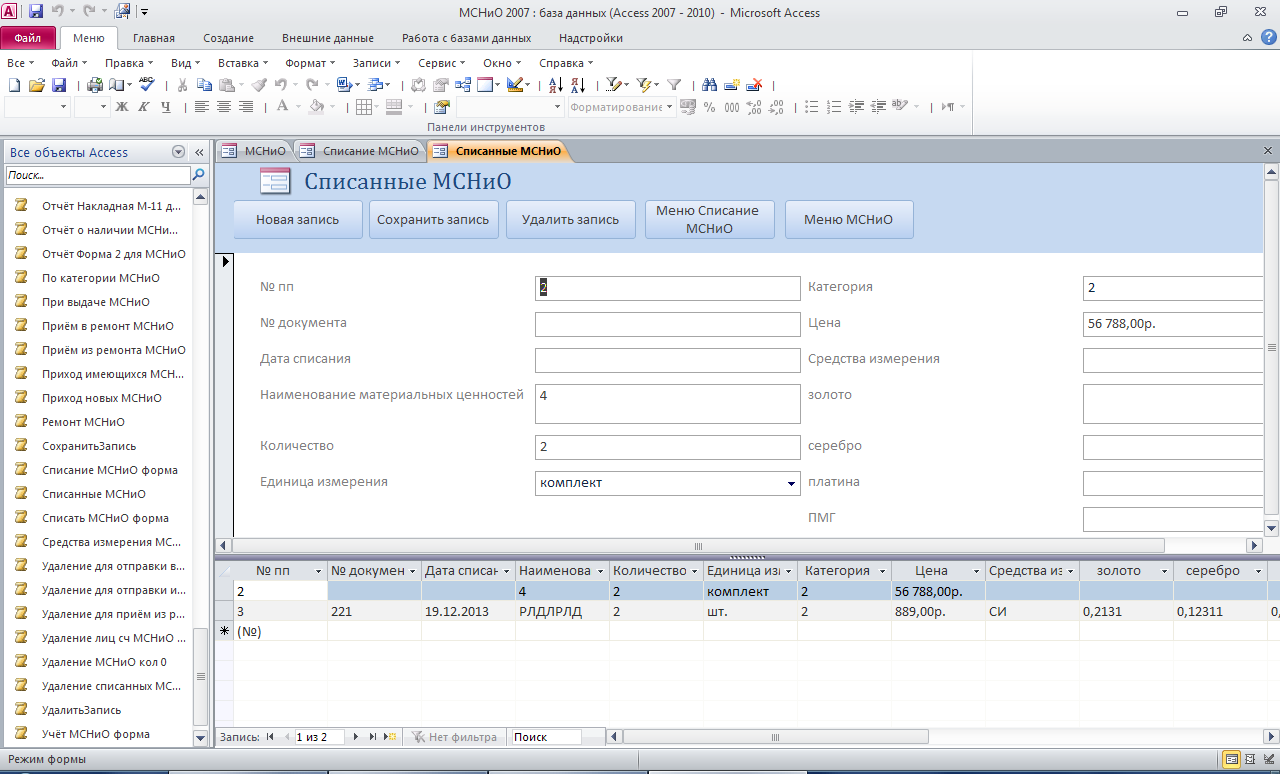 Форма Выбор грузополучателя для лицевых счетов МСНиО: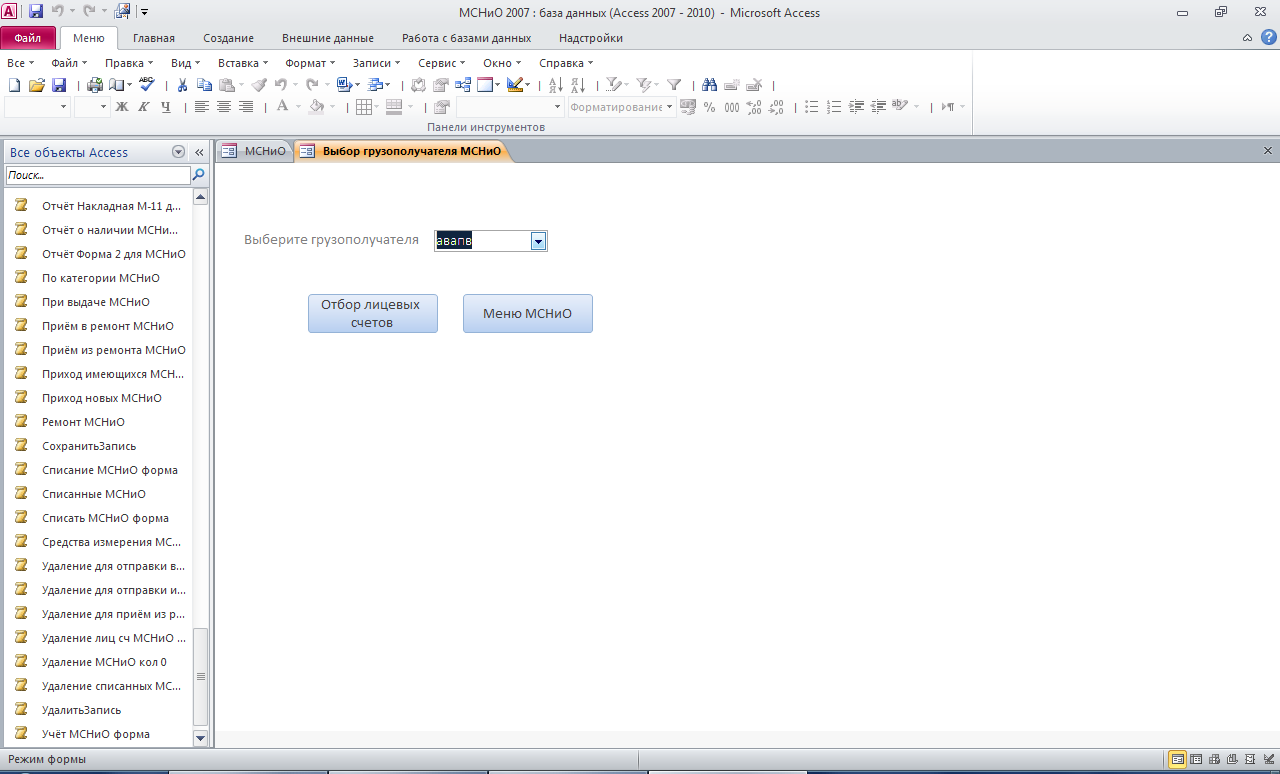 Форма Лицевые счета для МСНиО: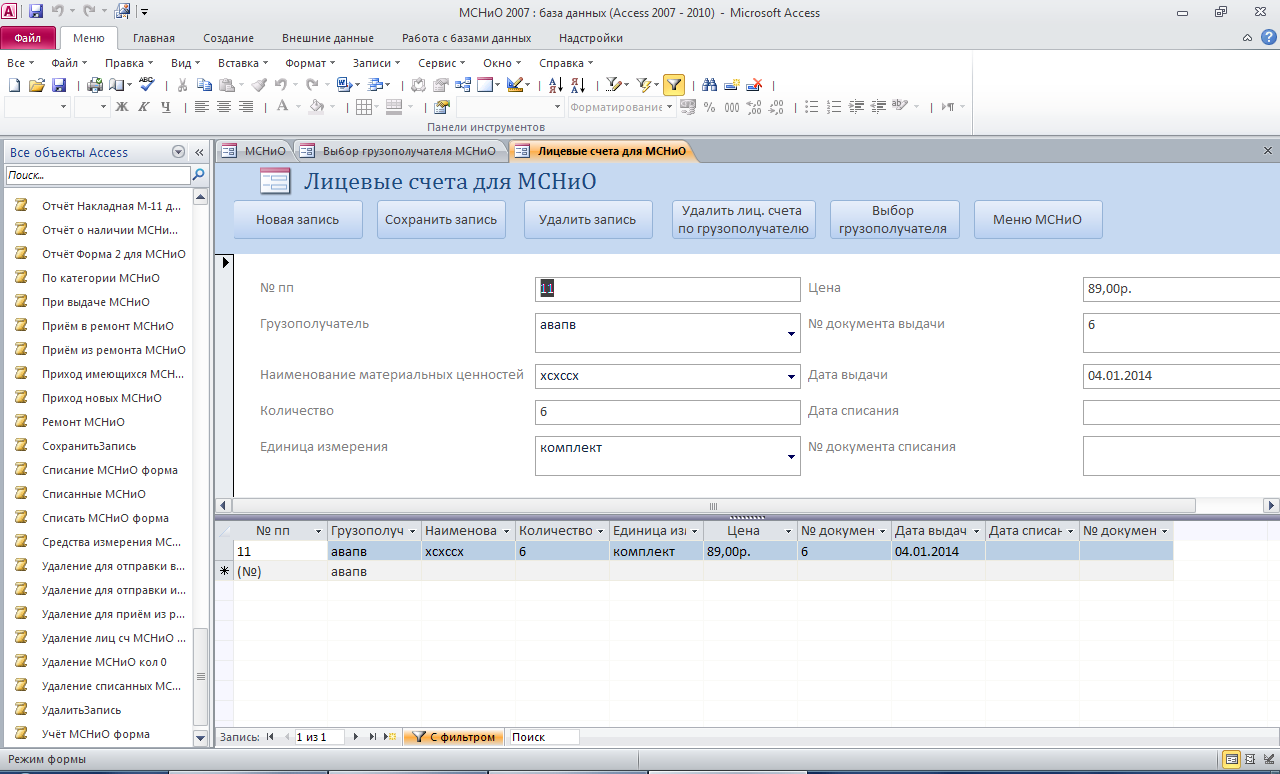 Меню Ремонт МСНиО: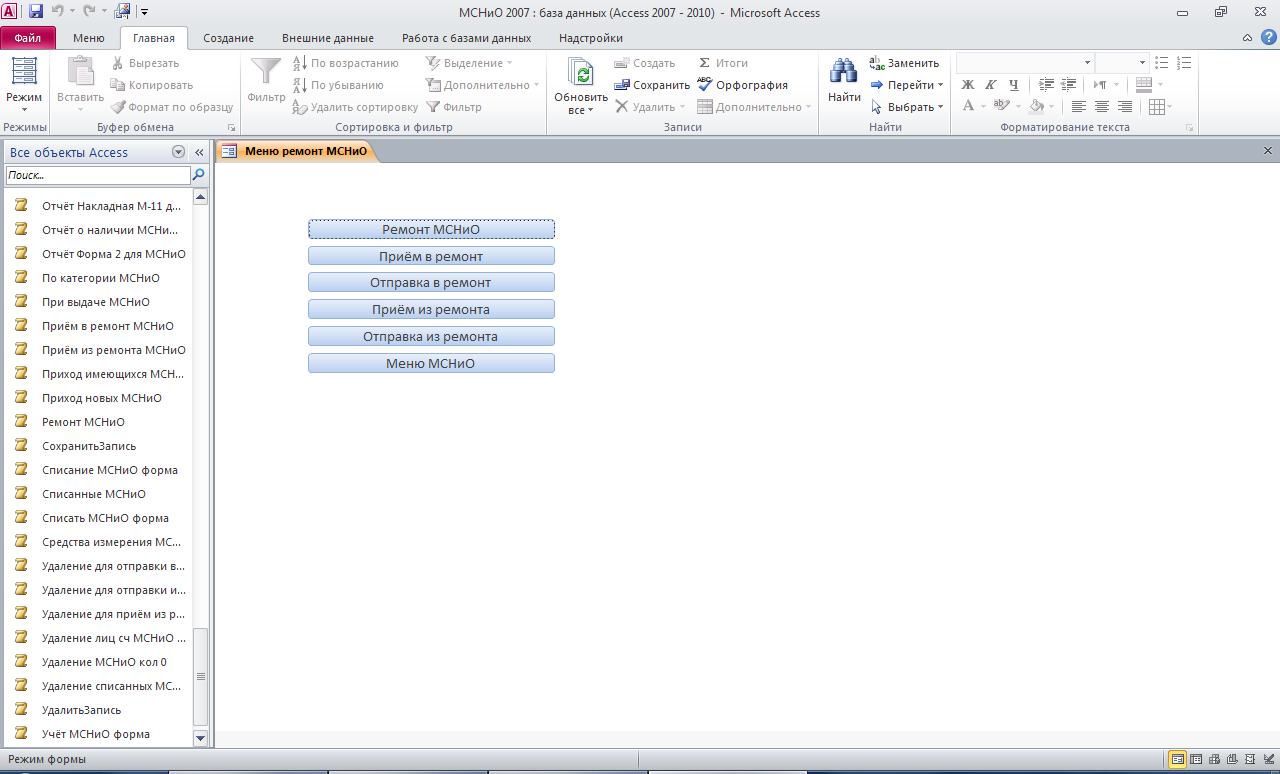 Форма Ремонт МСНиО: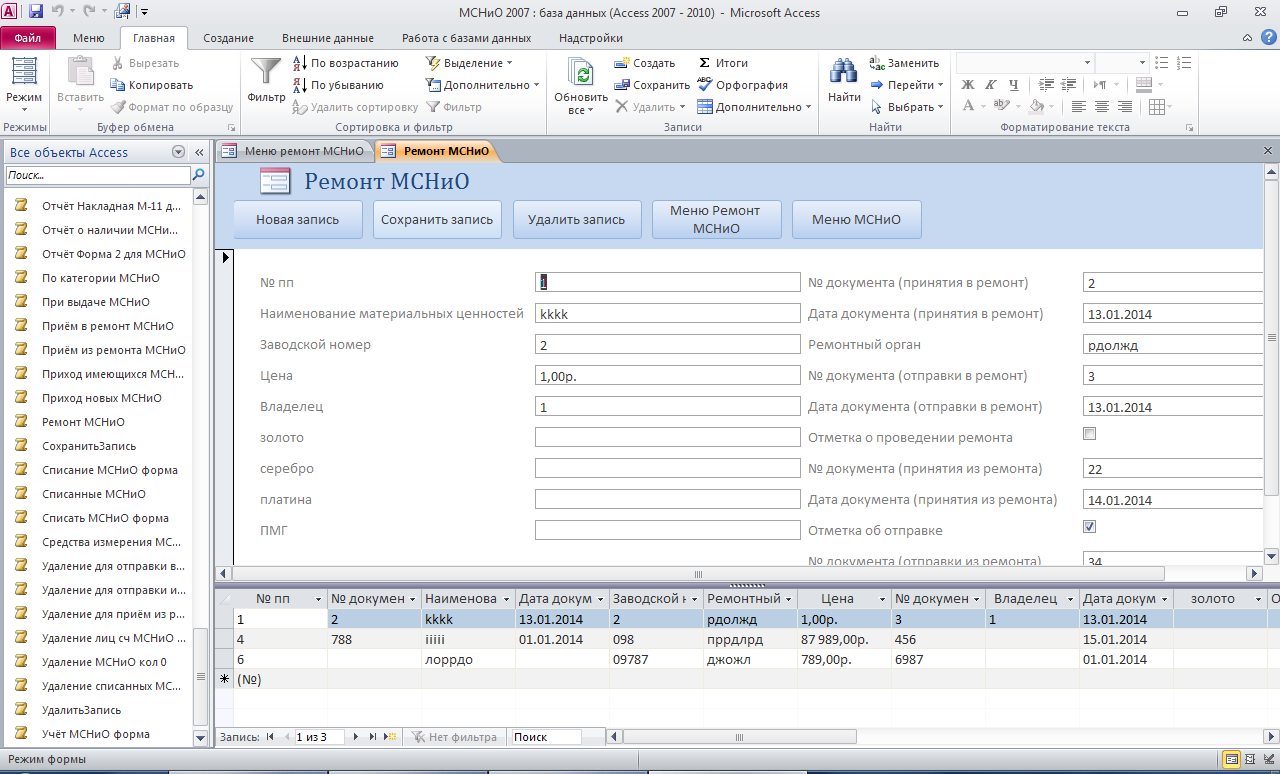 Форма Приём в ремонт МСНиО: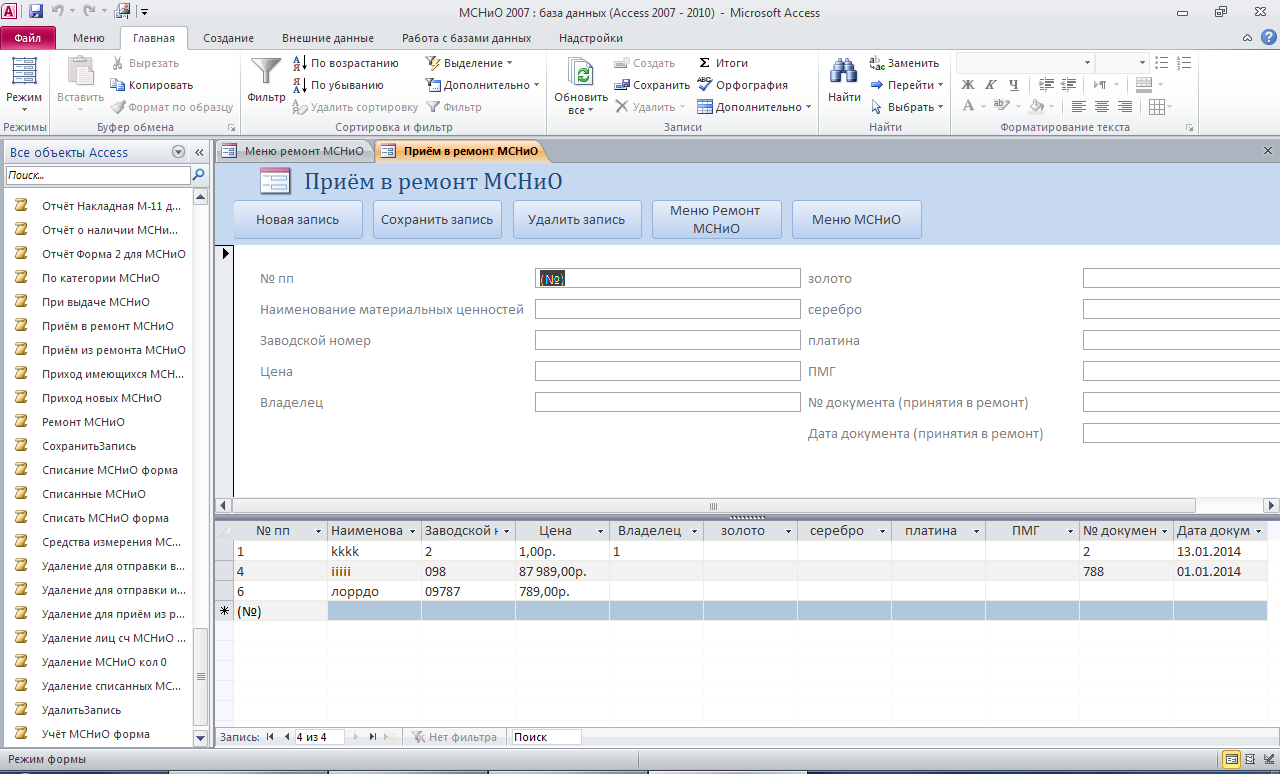 Форма Отправка в ремонт  МСНиО: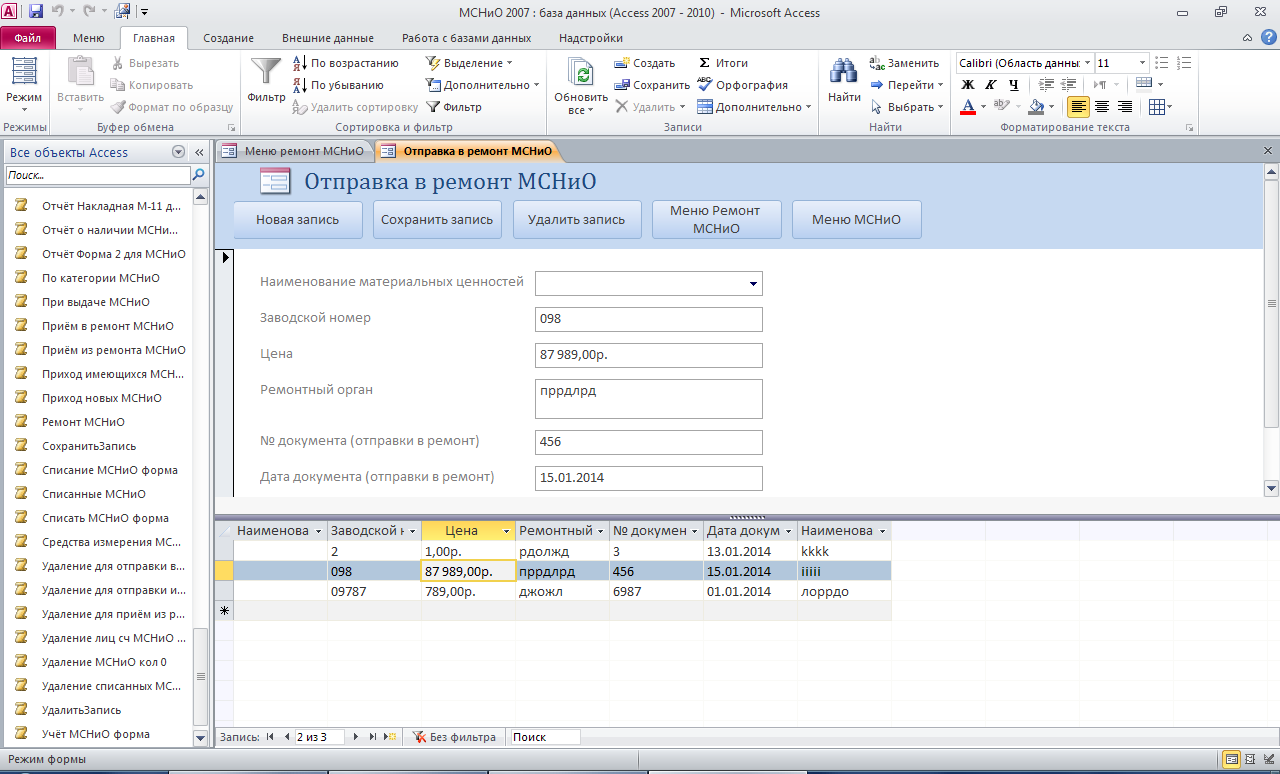 Форма Приём из ремонта  МСНиО: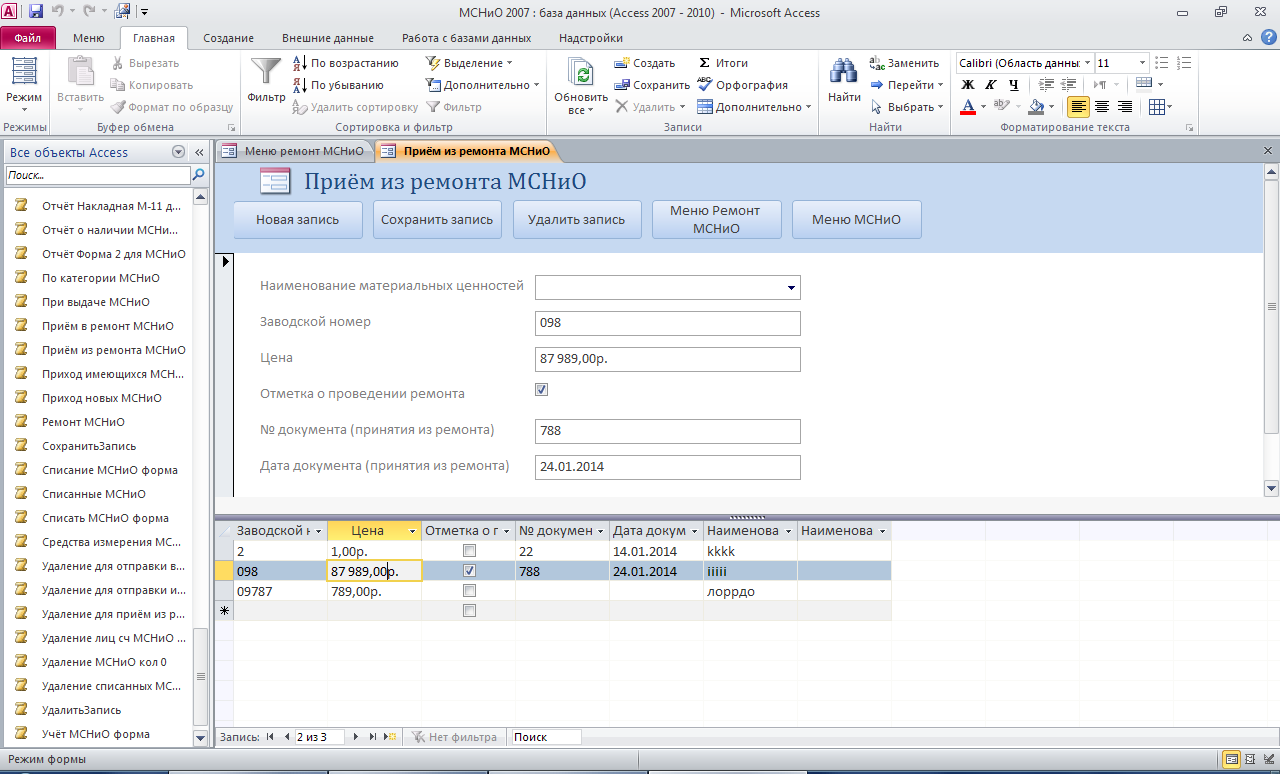 Форма Отправка из ремонта МСНиО: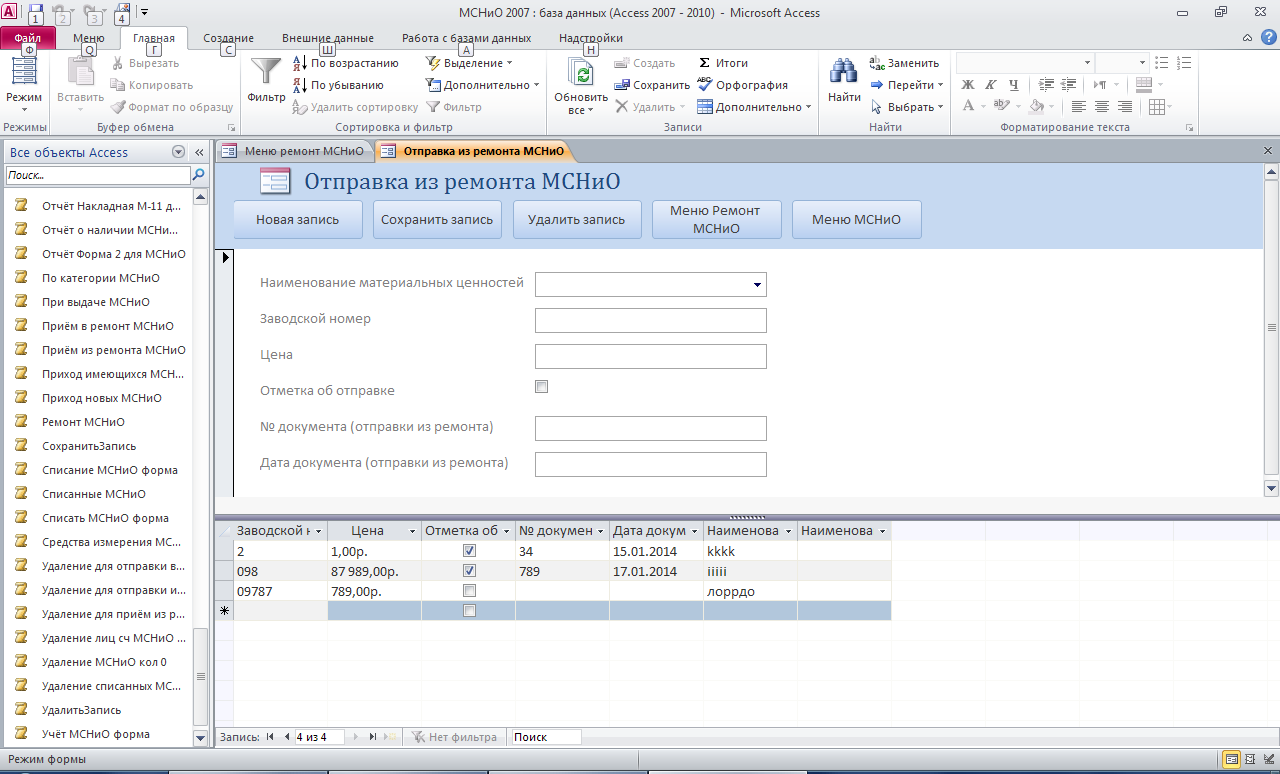 Отчёт о наличии МСНиО на дату: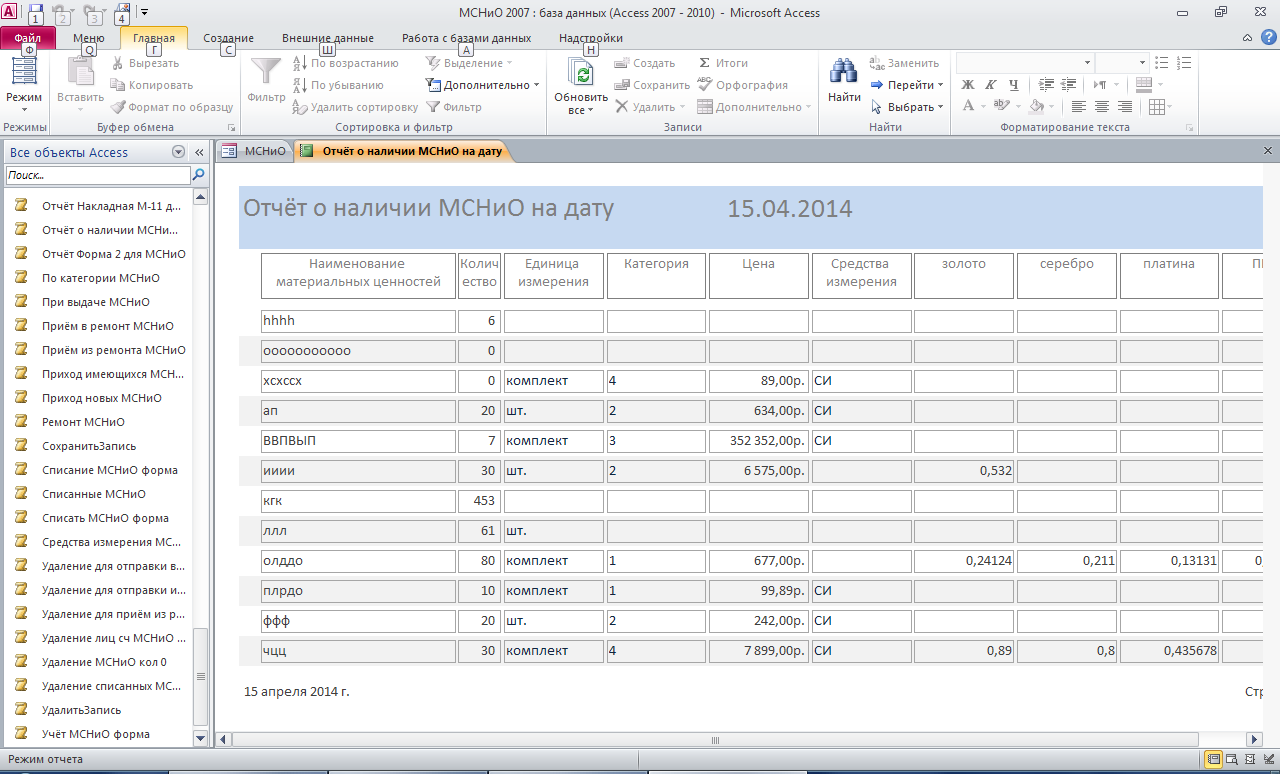 Этот отчёт взят  с сайта http://access.avorut.ruСкачать готовую базу данных access «Учёт МСНиО 2007» Пароль для базы данных «Учёт МСНиО 2007»Другие готовые базы данных accessСкачать базу данных access «Учёт подписки на печатные издания» Скачать базу данных access «Учёт подписки на печатные издания»Скачать базу данных access «Учёт печатных изданий»  Скачать базу данных access «Учёт печатных изданий» Скачать базу данных access «Учёт МСНиО» (морские средства навигации и океанографии)  Скачать базу данных access «Учёт МСНиО» Скачать базу данных access «Книжный магазин»  Скачать базу данных access «Книжный магазин» Скачать базу данных access «Библиотека»  Скачать базу данных access «Библиотека» Скачать базу данных access «Списание книг в библиотеке»  Скачать базу данных access «Списание книг в библиотеке» Скачать базу данных access Библиотека  Скачать базу данных access БиблиотекаСкачать базу данных access Библиотека института Скачать базу данных access Библиотека институтаСкачать базу данных access «Почтамт»  Скачать базу данных access «Почтамт» Скачать базу данных access «Учёт прихода товаров на почтамт»  Скачать базу данных access «Учёт прихода товаров на почтамт» Скачать базу данных access «Рекламное агентство»  Скачать базу данных access «Рекламное агентство» 